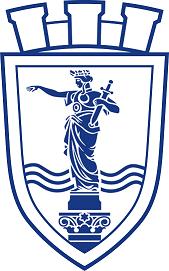 Община Русегр. Русе, пл. Свобода 6, Телефон: 00359 82 826 100, факс: 00359 82 834 413, www.ruse-bg.eu, mayor@ruse-bg.eu  ДОКУМЕНТАЦИЯЗА УЧАСТИЕ В ОТКРИТА ПРОЦЕДУРА ЗА ВЪЗЛАГАНЕ НА ОБЩЕСТВЕНА ПОРЪЧКА С ПРЕДМЕТ:„ПОДДЪРЖАНЕ ЧИСТОТАТА И ПРОВОДИМОСТТА НА ДЪЖДОПРИЕМНИТЕ ШАХТИ, В Т.Ч. СНЕГОПОЧИСТВАНЕ И ЗИМНО ПОДДЪРЖАНЕ НА ТЕРИТОРИИТЕ ЗА ОБЩЕСТВЕНО ПОЛЗВАНЕ НА ГР. РУСЕ“(Тази документация е изготвена в съответствие с нормите на Закона за обществените поръчки  и  е одобрена с Решение № РД-01-536  от 19.03.2015г. на Кмета на Община Русе)гр. Русе, март  2015 г.А. РЕШЕНИЕ ЗА ОТКРИВАНЕ НА ОБЩЕСТВЕНА ПОРЪЧКА(приложено на отделен файл)B. ОБЯВЛЕНИЕ ЗА ОБЩЕСТВЕНА ПОРЪЧКА(приложено на отделен файл)C. ТЕХНИЧЕСКИ СПЕЦИФИКАЦИИ (приложени на отделен файл)D. МЕТОДИКА ЗА ОПРЕДЕЛЯНЕ НА КОМПЛЕКСНАТА ОЦЕНКА НА ОФЕРТИТЕОценяването и класирането на офертите на участниците се извършва по критерий „Икономически най-изгодна оферта”. Допуснатите до оценка оферти получават „Комплексна оценка“ (КО).  Съгласно обявения критерий „икономически най-изгодна оферта”, оценката на офертата ще бъде извършена по следната формула: КО = П1 + П2, където:КО - е комплексната оценка на съответния участник. За нуждите на настоящата методика максималната стойност на комплексната оценка (КО) е 100 точки.П1 – показател „Предлагана цена” - лева – максимална стойност 60 точки;П2 - показател „Качество на техническата част от офертата и анализ на рисковете, които могат да доведат до забавяне или некачествено изпълнение на поръчката и мерки за тяхното управление“ – максимална стойност 40 точки; П1 - показател „Предлагана цена” се изчислява по следната формула: П1 = (ПЦмин./ПЦоф.) х 60, където:ПЦмин. – представлява най-ниската предложена цена в лева от всички постъпили оферти, допуснати до комплексна оценка; ПЦоф. – представлява общата цена в лева на съответната оферта.П1 се формира от следните единични цени за услуги:ПЦоф. = ЕЦ1 х 0,12 + ЕЦ2 х 0,04 + ЕЦ3 х 0,1 +ЕЦ4 х 0,04 + ЕЦ5 х 0,02 + ЕЦ6 х 0,02 + ЕЦ7 х 0,05 + ЕЦ8 х 0,08 + ЕЦ9 х 0,03 + ЕЦ10 х 0,06 + ЕЦ11. х 0,05  + ЕЦ12 х 0,045 + ЕЦ13 х 0,01 + ЕЦ14 х 0,02 + ЕЦ15 х 0,02 + ЕЦ16 х 0,015 + ЕЦ17 х 0,004 + ЕЦ18  х 0,006 + ЕЦ19  х 0,03 + ЕЦ20 х 0,03 + ЕЦ21 х 0,005 + ЕЦ22 х 0,005 + ЕЦ23 х 0,06 + ЕЦ24 х 0,015 + ЕЦ25 х 0,03 + ЕЦ26 х 0,015 + ЕЦ27 х 0.01 + ЕЦ28 х 0.02 + ЕЦ29 х 0,02 + ЕЦ30 х 0,02 + ЕЦ31 х 0.005 + ЕЦ32 х 0.005ЕЦ1 – единична цена в лв./1000 м2  за механизирано метене, с автометачка с обем на бункера минимум 4 м3 ;ЕЦ2 -  единична цена в лв./1000 м2 за механизирано метене, с автометачка с обем на бункера минимум 2 м3;ЕЦ3- единична цена в лв./м2 за ръчно метене и уборка; ЕЦ4 - единична цена в лв./1000 м2 за престъргване с трактор с четка и гребло; ЕЦ5 - единична цена в лв./м2 за ръчно престъргване и товарене в т.ч и на улични канавки; ЕЦ6 - единична цена в лв./тон за механизирано товарене на отпадъци; ЕЦ7 - единична цена в лв./тон за транспортиране на натоварените отпадъци;  ЕЦ8 - единична цена в лв./1000 м2 за механизирано миене;  ЕЦ9 - единична цена в лв./м2 за почистване на афиши;  ЕЦ10 - единична цена в лв./1000 м2 за снегопочистване с автомобил или механизирано с гребло;ЕЦ11 - единична цена в лв./1000 м2 за снегопочистване, съчетано с третиране на пътната настилка с материали и смеси с магнезиев хлорид; ЕЦ12 - единична цена в лв./1000 м2 за снегопочистване, съчетано с третиране на пътната настилка с материали и смеси с калциев хлорид;ЕЦ13 - единична цена в лв./1000 м2 за снегопочистване, съчетано с третиране на пътната настилка с пясък и сол;ЕЦ14 - единична цена в лв./1000 м2 за снегопочистване, съчетано с третиране на пътната настилка с луга;  ЕЦ15 - единична цена в лв./1000 м2 за третиране на пътната настилка с материали и смеси с магнезиев хлорид;ЕЦ16 единична цена в лв./1000 м2 за третиране на пътната настилка с материали и смеси с калциев хлорид;ЕЦ17 - единична цена в лв./1000 м2 за третиране на пътната настилка с пясък и сол;ЕЦ18  - единична цена в лв./1000 м2 за третиране на пътната настилка с луга; ЕЦ19  - единична цена в лв./1000 м2 за снегопочистване с ръчен роторен снегорин;ЕЦ20 - единична цена в лв./м2 за ръчно снегопочистване,  почистване от лед и ръчно третиране с материали и смеси;ЕЦ21 - единична цена в лв./тон за товарене и изнасяне на сняг до посочена площадка (до 10 км.);   ЕЦ22 -  единична цена в лв./час за денонощни дежурства;ЕЦ23  - единична цена в лв./бр. за почистване на 1 бр. дъждоприемна шахта с решетка (40 см х 42 см);ЕЦ24 - единична цена в лв./м. за почистване на 1 линеен метър шахта (ширина до 30 см.);ЕЦ25 - единична цена в лв./бр. за доставка и монтаж на 1 бр. решетка с размери 40 см х 42 см от полимербетон;ЕЦ26 - единична цена в лв./бр. за доставка и монтаж на 1 бр. решетка с размери 50 см х 25 см от полимербетон;ЕЦ27 - единична цена в лв./м. за  доставка и монтаж на 1 линеен метър рамка за решетките от винкел 40х40х6 мм;ЕЦ28 - единична цена в лв./бр. за  доставка и монтаж на 1 бр. решетка с размери 40 см х 42 см, сертифициранa за клас на натоварване С250, включително рамката, гумено уплътнение и заключващо устройство;ЕЦ29 - единична цена в лв./бр. за  доставка и монтаж на 1 бр. решетка с размери 50 см х 25 см, сертифицирана за клас на натоварване С250, включително рамката, гумено уплътнение и заключващо устройство;ЕЦ30 - единична в лв./бр. цена за  разбиване на лед около дъждоприемните шахти през зимния период; ЕЦ31 - единична цена в лв./тон за  товарене и транспортиране на отпадъци от шахти;ЕЦ32 - единична цена в лв./час за  дежурство и участие в аварийни ситуации – отваряне на шахти при проливни дъждове и възстановяването им след спиране на дъжда.П2 – е показател „Качество на техническата част на офертата“.  За нуждите на настоящата методика максималната стойност на П2 е 40 точки и за всяка една оферта се изчисляват, по следната формула: П2 = (Ктч/Ктч/mах) х 40, където:Ктч - представлява общата оценка на качеството на техническата част на съответната оферта, изчислена съгласно приложена таблица, където: Ктч = Ст + Ар Ст - Организация на работа и реалистичен график за обработките.Ар - Анализ на основните рискове, които могат да доведат до забавяне или некачествено изпълнение на поръчката и мерки за тяхното управление.Ктч/mах - представлява общата оценка на качеството на техническата част за офертата с максимални точки, изчислена съгласно приложената таблица, от всички оферти, допуснати до комплексна оценка;Оценяват се два основни елемента на Техническото предложение – Стратегия за изпълнение на поръчката (Ст) и Анализ на основните рискове (Ар).Участникът да представи стратегия за организиране на предмета на поръчката, включваща: - Разпределение и организация на необходимата техника за извършване на дейностите;- предварителен график за изпълнение на поръчката (по видове дейности за осигуряване на чистотата, поддържане на дъждоприемните шахти в т.ч. снегопочистване и зимно поддържане на улици, тротоарни площи и други територии за обществено ползване)- доставка на материали и смеси (луга, сол, пясък, иновативни материали с калциев хлорид, магнезиев хлорид и др.).1. Организация на работа и реалистичен график за обработките и анализ на основни те рискове, които могат да доведат до забавяне или некачествено изпълнение на поръчката и мерки за тяхното управление  – максимална оценка – 40 т.Оценява се разбирането на участника за изпълнение на поръчката, включително реалната и логическа изпълнимост на дейностите в съответствие с условията на поръчката. В тази част от офертата всеки Участник следва да разпише организацията за изпълнение на предмета на поръчката, отнасящ се до основните етапи на изпълнение при евентуалното възлагане на договора и да предложи последователността и взаимообвързаността на предвидените от него дейности в зависимост от представения технологичен подход за постигането на целите на договора. Следва да се обхванат всички дейности, необходими за изпълнението предмета на поръчката, както и всички други дейности, необходими за постигане целите на договора. Участниците следва да направят пълно описание на начините за осигуряване на качество по време на изпълнение на договора, както и описание на контрола за качество, който ще упражняват по време на изпълнението на договора. Освен това следва да се представят предвижданите организация и мобилизация на използваните от участника ресурси, обвързани с конкретния подход за изпълнение на предмета на поръчката и съпътстващите дейности. Участниците следва да направят пълно описание на начините за разпределение на дейности и отговорности; отношенията и връзките на контрол, взаимодействие и субординация както между предлаганите от него специалисти, така и в отношенията с Възложителя и останалите участници по начин, гарантиращ качественото и навременно изпълнение на договора1.1  Организация на работа и реалистичен график за обработките.Максимална оценка 30 точки.Оценка 30 точки За максимална оценка участникът прилага ясно описана организация на работа и подробен и реалистичен график за изпълнение на всички дейности, предмет на настоящата обществена поръчка, при пълно съобразяване и съответствие с технологичните изисквания за тях. Направена е пълна и детайлно разработена организация на изпълнение в условията на конкретното населено място и площи; Разработен план за работа с описание на разпределението във времето на техническите и човешките ресурси; Отчитане на едновременно или последователно извършване на обработките; Своевременна оценка на настъпили изменения в условията на работа, Подробно са описани начините (мерките) за постигане на качество – проверки и осъществяване на контрол за качество при изпълнение на отделните дейности. Подробно е описано разпределението на задачите и отговорностите между персонала във връзка с изпълнение на дейностите, както и отношенията и връзките на контрол, взаимодействие и субординация, както в предлагания екип, така и с Възложителя.  Оценка 15 точки Описана е организацията за изпълнение на поръчката, съдържаща етапи и график за изпълнение, посочване на ресурсите, процедури за контрол и взаимодействие между участниците п процеса на изпълнение на поръчката. Допуснати са допуснати несъществени пропуски в разработената организация на работа и график за изпълнение на дейностите, когато участникът не е описал ясно и подробно всяка от дейностите в предмета на обществената поръчка, в това число необходимата техника и оборудване, взаимообвързаност на техническата и ресурсна обезпеченост на участника с оглед предоставяне на услугата качествено и в срок. При допуснати несъществени пропуски при разписаната последователност за изпълнението на всяка от дейностите и логическата взаимообвързаност при изпълнението й.В предлаганата организация на работа на участника са допуснати несъществени непълноти по отношение на описанието на процедурите за контрол, взаимодействие и субординация между участниците в поръчката. Несъобразяване с реалните технически възможности посочени в офертата.За целите на настоящата обществена поръчка, използваните в този раздел определения следва да се тълкуват, както следва:* „ясно/подробно/пълно“ - описанието, което освен, че съдържа отделни етапи, видове дейности, не се ограничава единствено до тяхното просто изброяване, а са добавени допълнителни поясняващи текстове, свързани с обясняване на последователността, съдържанието на отделните дейности, имащи отношение към повишаване качеството на изпълнение на поръчката и надграждане над предвидените технически спецификации и изисквания;** Несъществени са тези непълноти/пропуски в техническото предложение, които не го правят неотговарящо на изискванията, но са например пропуски в описанието, липса на детайлна информация и други подобни,  но са налице например единствено изброяване или липса на подробна информация и други подобни. Налице са, когато липсващата информация може да бъде установена от други факти и информация, посочени в офертата на участника. Несъществените непълноти/пропуски не могат да повлияят на изпълнението на поръчката, с оглед спазване на действащото законодателство в областта и правилната технологична последователност на действия и цялост на отделните документи. Ако липсващата информация не може да бъде установена от други части в офертата, се приема наличието на „съществени непълноти“ на офертата и съответният участник се предлага за отстраняване от процедурата за възлагане на обществената поръчка.*** Съществени са тези непълноти в техническото предложение, които го правят неотговарящо на изискванията на възложителя, посочени в указанията и техническата спецификация или на действащото законодателство, на съществуващите стандарти и технически изисквания, като например несъответствие между изискуеми документи и предлагани такива и други подобни. При установени съществени непълноти в техническо предложение на участник офертата му следва да бъде предложена за отстраняване.1.2  Анализ на основните рискове, които могат да доведат до забавяне или некачествено изпълнение на поръчката и мерки за тяхното управление -максимална оценка 10 точки.Анализ на основните рискове, които могат да доведат до забавяне или некачествено изпълнение на поръчката и мерки за тяхното управление – 10 т. – В тази част от офертата Участниците следва да направят анализ на рисковете, посочени от Възложителя, като въз основа на направена от тях оценка на риска се посочва обхвата и степента на въздействие на всеки риск, начин/и за преодоляване на рисковете или за тяхното минимизиране и се опишат потенциалните предпоставки (допускания) за успешното изпълнение на договора. Освен това техническото предложение на всеки един от участниците в процедурата за възлагане на обществената поръчка следва да съдържа, за всеки един от рисковете:1. Обхват и степен на въздействие на риска върху изпълнението на обществената поръчка;2. Мерки за недопускане/предотвратяване на риска, в приложимите случаи, съответно обосновка за невъзможността да се предприемат подобни мерки в конкретния случай;3. Мерки за преодоляване на риска.Рискове, които могат да окажат влияние върху изпълнението на услугата 1. Риск от забавено изпълнение  2. Риск от възникване на извънредна ситуация, налагаща спешна реакцияОценка 10 точки – Посочената оценка се присъжда за предложения, които относно управлението на рисковете: отговарят на изискванията на възложителя, посочени в указанията и са съобразени с предмета на поръчката. В тази част от техническото предложение е обърнато задълбочено внимание на всеки един от посочените от Възложителя рискове и е в сила всяко едно от следните обстоятелства:1.	Предлагат се ефикасни контролни дейности, като всеки един риск е съпроводен с предложени от Участника конкретни мерки за недопускане/предотвратяване настъпването на риска и съответно конкретни адекватни дейности по отстраняване и управление на последиците от настъпилия риск.2.	Участникът е отчел всички възможни аспекти на проявление и области и сфери на влияние на описаните рискове и е оценил и предвидил степента на въздействието им върху изпълнението на всяка от дейностите по договора, като е предложил ефикасни и адекватни мерки;3.	Участникът е предложил мерки за предотвратяване и/или управление на дефинираните аспекти от риска, включително и алтернативни. Планирани са конкретни, относими и адекватни похвати, посредством които реално е възможно да се повлияе на възникването, респ. негативното влияние на риска, така че същият да бъде предотвратен, респ. да не окаже негативно влияние върху изпълнението на дейностите, предмет на договора.Оценка 8 точки – Посочената оценка се присъжда за предложения, които относно управлението на рисковете: отговарят на изискванията на възложителя, посочени в указанията, техническата спецификация и са съобразени с предмета на поръчката, но е в сила поне едно от следните обстоятелства:1.	Направено е формално описание, като са идентифицирани основните проявления, аспекти и сфери, където може да окаже влияние съответния риск, но степента на влияние на риска, респ. мерките за преодоляване/предотвратяване са формално и недостатъчно конкретно описани и оценени;2.	Предлаганите мерки, организация и предвидени ресурси от участника не гарантират изцяло недопускане и/или ефективно предотвратяване и преодоляване на риска, респ. последиците от настъпването му;3.	Участникът не е направил описание на обхвата и степента на въздействие и/или мерки за недопускане/предотвратяване и/или преодоляване на риска на до максимум два посочени от Възложителя рискове. Оценка 4 точки – Посочената оценка се присъжда за предложения, които относно управлението на рисковете: отговарят на изискванията на възложителя, посочени в указанията и са съобразени с предмета на поръчката, но е в сила поне едно от следните обстоятелства: 1.	Липсва описание на обхват и степен на въздействие и/или мерки за недопускане / предотвратяване на рисковете и/или мерки за преодоляване на риска на повече от два от посочените от Възложителя рискове;2.	Участникът единствено декларира готовност на свой риск да приеме последиците при възникването на описаните рискове, но не предлага адекватни мерки за управлението им;3.	Предложени са мерки за управление на посочените рискове, но те реално не са от естество, позволяващо предотвратяването и/или преодоляването им;4.	Разписани рискове по принцип, а не такива, които са възможни при изпълнението на конкретния договор, предмет на настоящата поръчка;Предложения, несъдържащи част Анализ на основните рискове, които могат да доведат до забавяне или некачествено изпълнение на услугата и мерки за тяхното управление (като част от Техническото предложение на участника) ще бъдат предложени за отстраняване.Е. ИЗИСКВАНИЯ И УКАЗАНИЯ КЪМ УЧАСТНИЦИТЕІ. ОБЩИ УСЛОВИЯТези указания определят правилата за подготовка и представяне на офертите за участие в процедурата, като условията и реда, при които ще се избере изпълнител на поръчката е съобразен със Закона за обществените поръчки (ЗОП) и свързаните с него нормативни актове. Откритата процедурата за възлагане на обществена поръчка дава равни възможности за участие на всички участници, отговарящи на изискванията на Община Русе, в качеството й на Възложител.  За всички неуредени въпроси по настоящата процедура се прилагат разпоредбите на ЗОП.Обект на поръчкатаОбект на настоящата обществена поръчка е предоставянето на услуги , съгласно чл. 3, ал.1, т. 2 от ЗОП.Предмет на поръчката„Поддържане чистотата и проводимостта на дъждоприемните шахти, в т.ч. снегопочистване и зимно поддържане на териториите за обществено ползване на гр. Русе.“Обособени позицииВ рамките на настоящата обществена поръчка не се предвиждат обособени позиции.Възможност за представяне на варианти в офертитеНе се предвижда възможност за предоставяне на варианти в офертите.Място и срок за изпълнение на поръчкатаМястото за изпълнение на поръчката е Община Русе, област Русе, Република България.Разходи за поръчкатаРазходите за изработването на офертите са за сметка на участниците в процедурата. Спрямо Възложителя участниците не могат да предявяват каквито и да било претенции за разходи, направени от самите тях по подготовката и подаването на офертите им, независимо от резултата или самото провеждане на процедурата.Разходите по дейността на Комисията за разглеждане, оценка и класиране на офертите за външните експерти, ако има такива, са за сметка на Възложителя.Стойност на поръчката, финансиране и плащанеСтойността на поръчката се определя в български лева.Прогнозната стойност за изпълнение на поръчката е 15 500 000 лева без ДДС ;  18 600 000 лева с вкл. ДДС, около 3 720 000 лева с ДДС за календарна година.Плащането ще се извършва по банков път, в 30 дневен срок, след приемане на извършената работа и издадена данъчна фактура. Приемането на работа се извършва както следва:На 10 дни – за дейностите по поддържане на чистотата, снегопочистване и зимно поддържане на териториите за обществено ползване и поддържане проводимостта на дъждоприемните шахти на гр. Русе.Веднъж месечно – за дейностите снегопочистване и зимно поддържане на териториите за обществено ползване на кв. Образцов чифлик и  с.о. ДЗС.Извършената дейност се приема след подписване на Протокол/Акт за извършената работа за съответния период. Протоколите се подписват от упълномощено от кмета на Община Русе длъжностно лице. II. ИЗИСКВАНИЯ КЪМ УЧАСТНИЦИТЕУсловия за участиеУчастник в процедурата може да бъде всяко българско или чуждестранно физическо или юридическо лице, както и техни обединения (консорциум или дружество по ЗЗД).Свързани лица или свързани предприятия не може да бъдат самостоятелни участници в една и съща процедура.Лицето, което участва в обединение или е дало съгласие и фигурира като подизпълнител в офертата на друг участник, не може да представя самостоятелна оферта.В процедурата за възлагане на обществената поръчка едно физическо или юридическо лице може да участва само в едно обединение.В случай, че участникът участва като обединение (дружество по ЗЗД или консорциум), което не е регистрирано като самостоятелно юридическо лице, тогава участниците в обединението (дружеството по ЗЗД или консорциума) представят копие на договор за обединение. Когато в договора не е посочено лицето, което представлява участниците в обединението се представя и документ, подписан от лицата в обединението, в който се посочва представляващия. В договора за създаване на обединение трябва ясно да е описано кой член каква работа ще извършва при изпълнение на предмета на поръчката. Не се допускат промени в състава на обединението след подаването на офертата.Когато в приложения договор липсват клаузи, гарантиращи изпълнението на горепосочените условия или състава на обединението се е променил след подаването на офертата – участникът ще бъде отстранен от участие в процедурата за възлагане на настоящата обществена поръчка.С офертата си участниците може без ограничения да предлагат ползването на подизпълнители. 1.2. Участниците са длъжни да спазват стриктно всички срокове и условия, установени в обявлението, документацията за участие, както и тези, предвидени в настоящите указания в хода по осъществяване на процедурата. 1.3. Участниците са длъжни да представят всички изискуеми документи и гаранции, предвидени в процедурата. 1.4. Участниците физически лица участват в процедурата лично или чрез изрично упълномощено с нотариално заверено пълномощно лице. Участниците юридически лица участват чрез законните си представители или чрез изрично упълномощено от законен представител лице с нотариално заверено пълномощно. Един пълномощник не може да представлява повече от един участник.1.5. От участие в процедурата се отстранява участник при който са налице обстоятелствата по чл. 47, ал. 1 и ал. 5 от ЗОП:1.5.1. е осъден с влязла в сила присъда, освен ако е реабилитиран, за: престъпление против финансовата, данъчната или осигурителната система, включително изпиране на пари, по чл. 253 – 260 от Наказателния кодекс; подкуп по чл. 301 – 307 от Наказателния кодекс; участие в организирана престъпна група по чл. 321 и 321а от Наказателния кодекс; престъпление против собствеността по чл. 194 – 217 от Наказателния кодекс; престъпление против стопанството по чл. 219 – 252  от Наказателния кодекс;1.5.2.  е обявен в несъстоятелност;1.5.3. е в производство по ликвидация или се намира в подобна процедура съгласно националните закони и подзаконови актове;1.5.4. има задължения по смисъла на чл. 162, ал. 2, т. 1 от Данъчно-осигурителния процесуален кодекс към държавата и към община, установени с влязъл в сила акт на компетентен орган, освен ако е допуснато разсрочване или отсрочване на задълженията, или има задължения за данъци или вноски за социалното осигуряване съгласно законодателството на държавата, в която кандидатът или участникът е установен.Когато участниците са юридически лица, изискванията на чл. 47, ал. 1, т. 1 и ал. 2, т. 2, 4 и  5, се прилагат, както следва:1. при събирателно дружество – за лицата по чл. 84, ал. 1 и чл. 89, ал. 1 от Търговския закон;2. при командитно дружество – за лицата по чл. 105 от Търговския закон, без ограничено отговорните съдружници;3. при дружество с ограничена отговорност – за лицата по чл. 141, ал. 2 от Търговския закон, а при еднолично дружество с ограничена отговорност – за лицата по чл. 147, ал. 1 от Търговския закон;4. при акционерно дружество – за овластените лица по чл. 235, ал. 2 от Търговския закон, а при липса на овластяване - за лицата по чл. 235, ал. 1 от Търговския закон;5. при командитно дружество с акции – за лицата по чл. 244, ал. 4 от Търговския закон;6. при едноличен търговец – за физическото лице – търговец;7. във всички останали случаи, включително за чуждестранните лица – за лицата, които представляват участника;8. в случаите по т. 1-7 – и за прокуристите, когато има такива; когато чуждестранно лице вече има повече от един прокурист, декларацията се подава само от прокуриста, в чиято представителна власт е включена територията на Република България, съответно територията на държавата, в която се провежда процедурата при възложител по чл. 7, т. 2 от ЗОП, а именно дипломатическите и консулските представителства на Република България в чужбина, както и постоянните представителства на Република България към международните организации.Не може да участва в процедурата чуждестранно физическо или юридическо лице, за което в държавата, в която е установено, е налице някое от обстоятелствата по чл. 47, ал. 1 от ЗОП.1.5.5. при които лицата по чл. 47, ал. 4 от ЗОП са свързани лица по смисъла на § 1, т.23а от допълнителните разпоредби на Закона за обществените поръчки с възложителя или със служители на ръководна длъжност в неговата организация; 1.5.6. когато участникът е сключил договор с лице по чл. 21 или чл. 22 от Закона за предотвратяване и установяване на конфликт на интереси.Участниците са длъжни в процеса на провеждане на процедурата да уведомяват възложителя за всички настъпили промени в обстоятелствата по чл. 47, ал. 1 и 5 от ЗОП в 7-дневен срок от настъпването им.1.6. За подизпълнителите се прилагат само изискванията по чл. 47, ал. 1 и 5 от ЗОП.   1.7. Участникът ще бъде отстранен от процедурата, когато е декларирал съгласие да участва като подизпълнител в офертата на друг участник, и представи самостоятелна оферта.1.8. Участник, който не е представил някой от необходимите документи или информация по чл. 56 от ЗОП, ще бъде отстранен от процедурата.1.9. Когато участникът е представил оферта, която е непълна или не отговаря на предварително обявените условия на Възложителя, ще бъде отстранен от процедурата.1.10. Участник, който е представил оферта, която не отговаря на изискванията на чл. 57, ал. 2 от ЗОП, ще бъде отстранен от процедурата.1.11. Когато бъде установено, че участникът е представил невярна информация за доказване на заявените от него данни и съответствието им с обявените от възложителя критерии за подбор, ще бъде отстранен от процедурата.         1.12. Не могат да участват в процедурата лица които попадат в обхвата на чл. 3, т. 8 от Закона за икономическите и финансовите отношения с дружествата, регистрирани в юрисдикции с преференциален данъчен режим, свързаните с тях лица и техните действителни собственици.2. Финансови изискванинимални изискванияВъзложителят не поставя изисквания към финансовото и икономическото състояние на участниците  в процедурата.2.2. Изискуеми документи и информацияВъзложителят не изисква документи доказващи финансовото и икономическото състояние на участниците  в процедурата.3.Технически изисквания3.1. Минимални изисквания3.1.1. Участникът да притежава опит при изпълнение на услуги с предмет, сходен с предмета на настоящата обществена поръчка. Участникът да е изпълнил през последните три години най-малко една услуга, сходна с предмета на настоящата поръчка. Под „услуги, сходни с предмета на поръчката“ следва да се разбира услуги в областта на поддържане на обществената хигиена (ръчно и машинно метене, ръчно и машинно престъргване, товарене и транспортиране на отпадъци, механизирано миене), поддържане проводимостта на дъждоприемните шахти (почистване на дъждоприемни шахти, доставка и монтаж на решетки на дъждоприемни шахти), снегопочистване и зимно поддържане на териториите за обществено ползване.3.1.2. Кандидатите да разполагат със следното техническо оборудване и механизация: за поддържане на обществената хигиена: - 8 бр. автометачки, от които: 6 бр. с обем на бункера минимум 4 м3 и 2 бр. с обем на бункера минимум 2 м3 (площадни);- 1 бр. трактор с четка и гребло;- 2 бр. челен товарач;- 5 бр. трактор с ремарке, самосвални автомобили или саморазтоварващи гондоли; обем от 2 до 8 м3;- 6 бр. автомобили цистерни за миене на улици с маркуч.Някои от машините могат да бъдат заменени с мултифункционални машини, включващи цистерна, гондола за отпадъци (или самосвал), устройство за разпръскване на материали, гребло и др.за снегопочистване и зимно поддържане: - 8 бр. машини с гребло, с ширина на греблото 3/4/ метра и с устройства (цифрови или аналогови) за регулирано (дозирано) разпръскване на използваните препарати; - 8 бр. машини с гребло, с ширина на греблото 2/3/ метра – за снегопочистване на второстепенна улична мрежа (квартали) с устройства (цифрови или аналогови) за регулирано (дозирано) разпръскване на използваните препарати;- 6 бр. машини с гребло, с ширина на греблото 2 метра – за снегопочистване на тротоарни площи и площади и с устройства (цифрови или аналогови) за регулирано (дозирано) разпръскване на използваните препарати; - 2 бр. челен товарач;- 2 бр. цистерни за лугиране с гребло;- 6 бр. ръчен роторен снегорин;- 1 бр. автогрейдер;- 5 бр. трактор с ремарке, самосвални автомобили или саморазтоварващи гондоли, с обем от 2 до 8 м3 (за изнасяне на сняг).за поддържане проводимостта на дъждоприемните шахти:1 бр. автомобил цистерна за продухване на канализация;1 бр. автомобил цистерна за изсмукване на течни фракции от шахтите;1 бр. самосвал за транспортиране на отпадъците;3.1.3. Кандидатите да притежават:Сертификат за въведена система за управление на качеството ISO 9001:2008 (или еквивалент), сертификат на участника за въведена система за управление на околната среда ISO 14001:2004 (или еквивалент); BS OHSAS 18001:2007 (или еквивалент), сертификат на участника за въведена система за управление на безопасните и здравословни условия на труд със минимален обхват: извършване на дейности по поддържане на обществената хигиена, дъждоприемните шахти, снегопочистване и зимно поддържане на териториите за обществено ползване по поръчката.3.1.4. Участниците да разполагат с необходимата ремонтна и складова база за предвидения срок на договора, предназначени за съхранение  на смеси и ремонт на автомобилния парк. Базите трябва да се намират на територията на град Русе.4. Изискуеми документи и информация4.1.1. Декларация, съдържаща списък на изпълнените от участника услуги през последните 3 (три) години, които са  еднакви или сходни с предмета на настоящата поръчка. Доказателство за извършената услуга/и се предоставя под формата на   удостоверение/ия, издадено/ни от получателя на услугата или от компетентен орган, или чрез посочване на публичен регистър, в който е публикувана услугата/те4.1.2. Декларация за осигуряване на техника за изпълнение на дейностите по настоящата обществена поръчка. 4.1.3. Заверени копия на валидни сертификати по посочените стандарти (заверени копия от участника). Сертификатите трябва да са издадени от независими лица, които са акредитирани по съответната серия европейски стандарти от Изпълнителна агенция "Българска служба за акредитация" или от друг национален орган за акредитация, който е страна по Многостранното споразумение за взаимно признаване на Европейската организация за акредитация, за съответната област или да отговарят на изискванията за признаване съгласно чл. 5а, ал. 2 от Закона за националната акредитация на органи за оценяване на съответствието.4.1.4. Списък - Декларация   за  наличието на ремонтна и складова база.Участник може да докаже съответствието си с изискванията за технически възможности и/или квалификация с възможностите на едно или повече трети лица. В тези случаи, освен документите, определени от възложителя за доказване на съответните възможности, кандидатът или участникът представя доказателства, че при изпълнението на поръчката ще има на разположение ресурсите на третите лица. Трети лица може да бъдат посочените подизпълнители, свързани предприятия и други лица, независимо от правната връзка на кандидата или участника с тях.ІII. УКАЗАНИЯ ЗА ПОДГОТОВКА НА ОФЕРТИ1. Общи положенияПри подготвяне на офертата всеки участник трябва да се придържа точно към обявените от възложителя условия. Участникът в процедурата може да промени, допълни или оттегли офертата си най-късно до изтичане на срока за получаване на офертите. Всеки участник има право да представи само една оферта. Варианти на оферта не се допускат. Участникът трябва да заяви в офертата си дали при изпълнение на поръчката ще използва подизпълнители. Лице, което е дало съгласие и фигурира като подизпълнител в офертата на друг участник, не може да представя самостоятелна оферта.Лице, което е дало съгласие и фигурира като член в обединение в офертата на друг участник, не може да представя самостоятелна оферта.Офертата се попълва на български език, включително и когато участник в процедурата е чуждестранно юридическо лице.Копията на документите трябва да бъдат заверени от законния представител на участника с гриф „Вярно с оригинала”, да са подписани и да са подпечатани (ако участникът разполага с печат).По офертата не се допуска никакви вписвания между редовете, изтривания или корекции. Документите и данните в офертата се подписват само от лица с представителни функции, съгласно удостоверението за актуално състояние или от изрично упълномощени за това лица. Във втория случай се изисква да се представи нотариално заверено пълномощно за изпълнението на такива функции съгласно изискванията на настоящата документация.Когато участникът е чуждестранно физическо или юридическо лице или техни обединения, всички документи, приложени към офертата, които са на чужд език се представят и в превод, а в изрично предвидените в настоящата документация случаи – в официален превод. „Официален превод” е превод, извършен от преводач, който е вписан в списък на лице, което има сключен договор с Министерството на външните работи за извършване на официални преводи.Когато документите или част от тях се представят от участниците – чуждестранни лица и в превод на български език, то в случай на противоречие между текстовете на чуждестранния и български език с предимство ще се ползва текста на български език.Офертата следва да отговаря на изискванията, посочени в настоящата документация, и да бъде оформена по приложените към документацията образци. Представените образци в документацията за участие и условията описани в тях са задължителни за участниците. Предложенията на участниците трябва да бъдат напълно съобразени с тези образци.Разходите, свързани с изготвянето и подаването на офертите са за сметка на участника. Възложителят не носи отговорност за тези разходи, независимо от провеждането или изхода от провеждането на процедурата.В случай, че участниците имат нужда от разяснения по документацията за участие, те могат да отправят писмено своите питания, но не по-късно от 10 (десет) календарни дни преди изтичане на срока за получаване на офертите. Възложителят е длъжен да отговори писмено в четиридневен срок, изчислен в календарни дни, от постъпване на запитването, като отговорът се публикува на Интернет страницата на Община Русе. Ако заинтересованото лице, което е направило запитване, е посочило електронен адрес, то разяснението се изпраща и на него в деня на публикуването му в профила на купувача. В случай, че от предоставяне на разяснението от Възложителя до крайния срок за получаване на оферти за участие остават по-малко от шест дни, Възложителят е длъжен да удължи срока за получаване на оферти, като решението за промяна се публикува в профила на купувача в деня на изпращането му за публикуване в Регистъра на обществените поръчки.2. Съдържание на офертата2.1. Списък на документите и информацията, съдържащи се в офертата (Образец № 1), подписан от представляващия участника (в оригинал).2.2. Представяне на участника (Образец № 2) (оригинал) – попълва се приложения образец към настоящата документация и се подписва от участника или от лицето/лицата, които го представляват по възлагане или по закон.В случай, че участникът в процедурата е обединение (консорциум/дружество по ЗЗД) информацията в документа се попълва за всяко физическо и юридическо лице, включено в обединениетоКогато участникът в процедурата е чуждестранно физическо или юридическо лице или техни обединения, документът се представя в официален превод.2.2.1. Декларация по чл. 47, ал. 9 от ЗОП (Образец № 3), неразделна част от Представяне на участника (оригинал) – декларацията се попълва, подписва и подпечатва по приложения образец към настоящата документация. Декларация се подписва задължително от управляващия и представляващ дружеството.  Когато управляващите дружеството са повече от едно лице, декларацията се попълва от всички лица от управителните органи на участника, а в случай, че членовете са юридически лица – от техния представител в съответния управителен орган. Декларацията се представя и от юридическите и физическите лица, участващи в състава на обединения.Когато участникът в процедурата е чуждестранно физическо или юридическо лице или техни обединения, документът се представя в официален превод.2.3. Копие на договора за обединение за участие в процедурата (в случай, че участва обединение, което не е юридическо лице) /ако е приложимо/.Когато в договора не е посочено лицето, което представлява участниците в обединението – и документ, подписан от лицата в обединението, в който се посочва представляващият. 2.4. Нотариално заверено пълномощно на лицето, упълномощено да представлява участника в процедурата (оригинал) – представя се, когато офертата (или някой документ от нея) не е подписана от управляващия, а от изрично упълномощен негов представител. Пълномощното следва да съдържа всички данни на лицата (упълномощен и упълномощител), както и изрично изявление, че упълномощеното лице има право да подпише офертата (документа) и да представлява участника в процедурата. Когато някой от документите се подписва от пълномощник, в пълномощното следва изрично да се посочи документа, за който се прави упълномощаването.2.5. Документ за внесена гаранция за участие в процедурата (оригинал) – участниците следва да представят гаранция за участие, внесена по банкова сметка на възложителя или под формата на банкова гаранция. В съответния документ за внесена гаранция за участие задължително следва да бъде записано: „Гаранция за участие в процедура с предмет: …………“2.6. Декларация за липса на свързаност с друг участник по чл. 55, ал. 7 от ЗОП, както и за липса на обстоятелство по чл. 8, ал. 8, т. 2 от ЗОП (Образец № 4). Декларацията се попълва и се подписва задължително от представляващия  участника по регистрация. Декларацията се представя и от физическите и юридическите лица, участващи в състава на обединения.2.7. Декларация по чл. 56, ал. 1, т. 11 от ЗОП (Образец №5) за спазване на изискванията за закрила на заетостта, включително минимална цена на труда и условията на труд (оригинал) – управляващия и представляващ участника в процедурата попълват и подписват декларацията по приложения образец към настоящата документацията.2.8. Декларация от участник по чл. 56, ал. 1, т. 12 от ЗОП за запознаване и приемане на условията в проекта на договора (Образец № 6) (оригинал) – декларацията се попълва, подписва и подпечатва по приложения образец към настоящата документация  – декларацията се подписва задължително от участника, или управляващия и представляващ участника. В случай, че членове на управителния орган са юридически лица – от техните представители. Когато участник в процедурата е обединение, което не е юридическо лице, декларацията се подписва от лицето, което е упълномощено от членовете на обединението.* Проекта на договора, приложен в документацията, не е необходимо да се  прилага в офертата, тъй като участниците подписват Декларация по чл. 56, ал. 1, т. 12 от ЗОП (където декларират, че представляваният от всеки от тях участник ако бъде избран за изпълнител, ще приеме да сключи договор за възлагане на обществената поръчка при условията на приложения в документацията проект на договор.2.9. Декларация за използване / неизползване на подизпълнители (Образец № 7) (оригинал) по образец.В случай, ако участникът възнамерява да ползва подизпълнителите, той прилага Списък за подизпълнителите. Списъкът се описва в Декларация за използване / неизползване на подизпълнител (Образец № 7) и съдържа имената / наименованията на подизпълнителите, видове работи по предмета на поръчката, които ще се предложат на подизпълнители, и съответстващият на тези работи дял в проценти от стойността на обществената поръчка. Ако списъкът е по-дълъг, се изготвя приложение към образеца, в който се попълват посочените данни за всички подизпълнители и в образеца се записва „Съгласно приложен списък“. Декларацията се подписва от лицето/лицата, които представляват участника. В случай, че участникът няма да ползва подизпълнител, Декларацията за участие на подизпълнител задължително се подава, като това обстоятелство се отбелязва в самата Декларация и дадената таблица в нея не се попълва.Когато участник в процедурата е обединение, което не е юридическо лице, декларацията се подписва от лицето, което е упълномощено от членовете на обединението.2.10. В случай, че участникът ще ползва подизпълнители, същите представят и Декларация за съгласие за участие като подизпълнител (Образец № 8) по приложения образец към настоящата документация, с която декларират, че са съгласни да бъдат подизпълнители на участника. Декларацията се подписва от подизпълнителя или неговия управител, съответно от членовете на управителния орган на подизпълнителя, а когато членове на управителния орган са юридически лица – от техните представители.В случай, че участникът няма да ползва подизпълнител, Декларация от подизпълнител за запознаване с условията на процедурата по приложения образец към настоящата документация не се подава, тъй като е неприложима.2.11. Декларация, съдържаща списък на изпълнените от участника услуги през последните 3 (три) години, които са  еднакви или сходни с предмета на настоящата поръчка. В случай, че участникът в процедурата е обединение (консорциум/дружество по ЗЗД), документите се представят само за участниците, чрез които обединението доказва съответствието си с критериите за подбор.Когато участникът в процедурата е чуждестранно физическо или юридическо лице или техни обединения документите,  които са на чужд език, се представят и в превод.2.12. Декларация за осигуряване на техника за изпълнение на дейностите по настоящата обществена поръчка.2.13. Заверени копия на валидни сертификати по посочените стандарти .В случай, че участникът в процедурата е обединение (консорциум/дружество по ЗЗД), документите се представят само за участниците, чрез които обединението доказва съответствието си с критериите за подбор.Когато участникът в процедурата е чуждестранно физическо или юридическо лице или техни обединения документите,  които са на чужд език, се представят и в превод.2.14. Декларация по  чл. 3, т. 8 и чл. 4 от Закона за икономическите и финансовите отношения с дружествата, регистрирани в юрисдикции с преференциален данъчен режим, свързаните с тях лица и техните действителни собственици.2.15. Декларация по чл.6, ал. 2 от Закон за мерките срещу изпирането на пари (ЗМИП).2.16. Списък - Декларация   за  наличието на ремонтна и складова база.2.17. Техническо предложение (Образец № 10) за изпълнение на поръчката (оригинал) към което, ако е приложимо, се прилага декларация по чл. 33, ал. 4 от Закона за обществени поръчки.Следва да бъде изготвено по образеца от настоящата документация.2.18. Ценово предложение (Образец  № 11) за изпълнение на поръчката (оригинал), което съгласно настоящата документация, следва да включва попълнен образец и анализи на получаване на единичните цени за всяка дейност.Желаещите да участват в процедурата за възлагане на обществената поръчка подават офертата лично или чрез упълномощен представител, или по пощата с препоръчано писмо с обратна разписка в Информационен център на Община Русе/ на адрес: гр. Русе, пл. „Свобода” № 6, до 17:00 часа на датата, посочена в обявлението за обществена поръчка.До изтичане на срока за подаване на оферти всеки участник в процедурата може да промени, допълни или оттегли офертата си. Допълнението и промяната на офертата трябва да отговарят на изискванията и условията за представяне на първоначалната оферта, като върху плика бъде отбелязан и текст „Допълнение/Промяна на оферта (с входящ номер)”.Часът на получаването и посочените данни се записват във входящ регистър, за което на приносителя се издава документ.Ако участникът изпраща офертата чрез препоръчана поща или куриерска служба, разходите са за негова сметка. Рискът от забава (фактическо получаване на офертата след крайната дата и час) или загубване на офертата е за участника.Офертите следва да бъдат със срок на валидност 120 календарни дни от крайния срок за получаване на оферти. Срокът на валидност на офертите представлява времето, през което участниците се обвързват с условията на представените от тях оферти. Предложение с по-малък срок на валидност ще бъде отхвърлено от възложителя като несъответстващо на изискванията.Възложителят може да поиска писмено (чрез писмо или факс) от класираните участници да удължат срока на валидност на офертата до момента на сключване на договора. IV. ПРЕДСТАВЯНЕ НА ОФЕРТИТЕОфертата се представя в запечатан непрозрачен плик (с ненарушена цялост) от участника или от упълномощен от него представител лично или по поща с препоръчано писмо с обратна разписка. Върху плика участникът посочва:АДРЕС:ОБЩИНА РУСЕ7000 Русе, пл. „Свобода“ № 6За участие в открита процедура за възлагане на обществена поръчка с предмет: „Поддържане чистотата и проводимостта на дъждоприемните шахти, в т.ч. снегопочистване и зимно поддържане на териториите за обществено ползване на гр. Русе.“Върху плика в долния десен ъгъл се посочва името на участника, адрес и лице за кореспонденция, телефон и по възможност факс и/или e-mail Пликът с офертата трябва да съдържа:Плик № 1 с надпис „Документи за подбор” и наименованието на участника, в който се поставят документите по подточки 2.1. –  2.16. от т. 2 „Съдържание на офертата“ на подраздел ІII. „Указания  за подготовка на оферти“ на настоящия раздел „Изисквания и указания към участниците“, които се отнасят до критериите за подбор на участниците.Плик № 2 с надпис „Предложение за изпълнение на поръчката” и наименованието на участника, в който се поставя Техническото предложение към което, ако е приложимо, се прилага декларация по чл. 33, ал. 4 от ЗОП; Плик № 3 с надпис „Предлагана цена” и наименованието на участника, съдържащ Ценовото предложение и анализи на получаване на единичните цени за всяка дейност;	Всичките пликове в офертата следва да бъдат запечатани и непрозрачни (с ненарушена цялост) и със съответните надписи върху тях (напр. Плик № 1 „Документи за подбор“). Неспазване на тези изисквания е условие за отстраняване на участника от по-нататъшното участие в процедурата.Цената се оферира и договора за обществена поръчка се сключва в български лева. Извън Плика № 3 с надпис „Предлагана цена” не трябва да е посочена никаква информация относно цената.Участници, които и по какъвто и да е начин са включили някъде в Офертата си извън Плика № 3 „Предлагана цена” елементи, свързани с предлаганата цена (или части от нея), ще бъдат отстранени от участие в процедурата.Комуникацията и всички действия на възложителя и участниците, свързани с настоящата процедура, следва да бъдат на български език, в писмен вид и във форма, която недвусмислено да позволява да се установи автентичността на направените волеизявления, съгласно приложимите разпоредби на действащото законодателство в Република България.Офертите трябва да бъдат получени от възложителя на посочения в обявлението адрес, не по-късно от деня и часа, посочени в обявлението.При приемане на офертите върху плика се отбелязват поредният номер, датата и часът на получаването и посочените данни се записват във входящ регистър, за което на приносителя се издава документ.Възложителят не приема за участие в процедурата и връща незабавно на участниците оферти, които са представени след изтичане на крайния срок за получаване, посочен в обявлението или са представени в незапечатан, прозрачен или скъсан плик. Тези обстоятелства се отбелязват във входящия регистър. V. ПРОВЕЖДАНЕ И ПРЕКРАТЯВАНЕ НА ПРОЦЕДУРАТАОтварянето на офертите ще се извърши на датата и часа посочени в обявлението за обществената поръчка в Заседателната зала на трети етаж в сградата на Общинска администрация – Русе, от комисия, назначена от възложителя със задача да извърши разглеждане, оценка и класиране на офертите. Процедурата се провежда по реда на Глава V ОТКРИТА ПРОЦЕДУРА от ЗОП.Комисията започва своята работа след получаване от възложителя на списък с участниците и представените оферти.Съгласно чл. 68, ал. 3 от ЗОП отварянето на офертите е публично и на него могат да присъстват участниците в процедурата или техни упълномощени представители, както и представители на средствата за масово осведомяване и други лица при спазване на установения режим за достъп до сградата, в която се извърши отварянето.Комисията отваря офертите по реда на тяхното постъпване и проверява за наличието на три отделни запечатани плика, след което най-малко трима от нейните членове подписват Плик № 3. Комисията предлага по един представител от присъстващите участници да подпише Плик № 3 на останалите участници.Комисията отваря Плик № 2 и най-малко трима от членовете й подписват всички документи, съдържащи се в него. Комисията предлага по един представител от присъстващите участници да подпише всички документи от Плик № 2 на останалите участници. Комисията след това отваря Плик № 1, оповестява документите, които той съдържа и проверява съответствието им със списъка на документите, съдържащи се в офертата, подписан от участника.След извършването на горепосочените действия приключва публичната част от заседанието на комисията.Комисията разглежда документите и информацията в Плик № 1 за съответствие с критериите за подбор, поставени от възложителя, и съставя протокол.Когато установи липса на документи и/или несъответствие с критериите за подбор, и/или друга нередовност, включително фактическа грешка, комисията ги посочва в протокола по т. 7 и изпраща протокола на всички участници в деня на публикуването му в профила на купувача. В този протокол комисията изчерпателно описва липсващите документи или констатираните нередовности, посочва точно вида на документа или документите, които следва да се представят допълнително, и определя срок за представянето им. Срокът е еднакъв за всички участници – 5 (пет) работни дни, считано от датата на получаване на протокола.Когато е установена липса на документи и/или несъответствие с критериите за подбор, участникът може в съответствие с изискванията на възложителя, посочени в обявлението и документацията, да замени представени документи или да представи нови, с които смята, че ще удовлетвори поставените от възложителя критерии за подбор.След изтичането на срока по т. 9 комисията пристъпва към разглеждане на допълнително представените документи относно съответствието на участниците с критериите за подбор, поставени от възложителя. Комисията не разглежда документите в Плик № 2 на участниците, които не отговарят на критериите за подбор.Комисията може по всяко време да проверява заявените от участниците данни, включително чрез изискване на информация от други органи и лица. Комисията може да изисква от участниците разяснения за заявени от тях данни, както и допълнителни доказателства за данни от документите, съдържащи се в Плик № 2 и Плик № 3, като тази възможност не може да се използва за промяна на Техническото и Ценовото предложение на участниците.Не по-късно от два работни дни преди датата на отваряне на ценовите оферти комисията обявява най-малко чрез съобщение в профила на купувача датата, часа и мястото на отварянето. Отварянето на ценовите оферти се извършва публично при условията на чл. 68, ал. 3 от ЗОП. При отваряне на ценовите оферти комисията оповестява предлаганите цени и предлага по един представител от присъстващите участници да подпише ценовите оферти.Оценяването на предложенията се извършва по критерия „икономически най- изгодна оферта”. Когато критерият за оценка е „икономически най-изгодна оферта”, преди отварянето на ценовите оферти комисията съобщава на присъстващите лица по т.12 резултатите от оценяването на офертите по другия показател, а именно този от Техническата част на Методиката за определяне на комплексната оценка на офертата.Пликът с цената, предлагана от участник, чиято оферта не отговаря на изискванията на възложителя, не се отваря. Когато критерият е „икономически най-изгодна оферта”, комисията отваря плика с предлаганата цена след като е разгледала офертите и е извършила оценяване по другия показател, което се отразява в подписан от членовете на комисията протокол.  На оценка подлежат само офертите на участниците, които не са отстранени от участие в процедурата и които отговарят на обявените в настоящата документация изисквания. Когато офертата на участник съдържа предложение с числово изражение, което подлежи на оценяване и съгласно избрания критерий „икономически най-изгодна оферта” на настоящата обществена поръчка е с повече от 20 на сто по-благоприятно от средната стойност на предложенията на останалите участници по същия показател за оценка, комисията изисква от него подробна писмена обосновка за начина на неговото образуване. Определя се разумен срок за представяне на обосновката, който не може да бъде по-кратък от 3 (три) работни дни след получаване на искането за това.Комисията може да приеме писмената обосновка и да не предложи за отстраняване офертата, когато са посочени обективни обстоятелства, свързани с:     1. оригинално решение за изпълнение на поръчката;     2. предложеното техническо решение;     3. наличието на изключително благоприятни условия за участника;     4. икономичност при изпълнение на обществената поръчка;     5. получена държавна помощ.Когато участникът не представи в срок писмената обосновка или комисията прецени, че посочените обстоятелства не са обективни, както и когато комисията установи, че офертата на участник е с необичайно ниска цена поради получена държавна помощ, за която не е представено доказателство в определения срок, тя предлага офертата да се отхвърли и участникът да се отстрани. Комисията класира участниците по степента на съответствие на офертите с предварително обявените от възложителя условия.В случай, че комплексните оценки на две или повече оферти са равни за икономически най-изгодна се приема тази оферта, в която се предлага най-ниска цена. При условие, че и цените са еднакви се сравняват оценките по показателя с най-висока относителна тежест и се избира офертата с по-благоприятна стойност по този показател.Комисията провежда публично жребий за определяне на изпълнител между класираните на първо място, ако офертата не може да се определи по реда на т. 20.Комисията съставя протоколи за своята работа за разглеждането, оценяването и класирането на офертите.Комисията приключва своята работа с приемане на протокола от възложителя.Възложителят в срок 5 работни дни след приключване работата на комисията издава мотивирано решение, с което обявява класирането на участниците и участника, определен за изпълнител. В решението възложителят посочва и отстранените от участие в процедурата участници и оферти и мотивите за отстраняването им.В тридневен срок от издаване на решението по т. 24, възложителя го публикува в профила на купувача заедно с протокола на комисията и в същия ден го изпраща на участниците.Възложителят прекратява процедурата за възлагане на обществена поръчка с мотивирано решение, когато:не е подадена нито една оферта или няма  участник, който отговаря на изискванията по чл. 47 - 53а от ЗОП; всички оферти не отговарят на предварително обявените условия от възложителя;всички оферти, които отговарят на предварително обявените от възложителя условия, надвишават финансовия ресурс, който той може да осигури;първият или вторият класиран участник откаже да сключи договор;отпадне необходимостта от провеждане на процедурата в резултат на съществена промяна в обстоятелствата, както и при невъзможност да се осигури финансиране за изпълнението на поръчката по причини, които възложителят не е могъл да предвиди;са установени нарушения при откриването и провеждането й, които не могат да бъдат отстранени, без това да промени условията, при които е обявена процедурата;поради наличие на някое от основанията по чл. 42, ал. 1 от ЗОП не се сключва договор за обществена поръчка.Възложителят уведомява писмено участниците, когато прекрати процедурата в 3-дневен срок от издаването на заповедта (решението).VІ. СКЛЮЧВАНЕ НА ДОГОВОРВъзложителят сключва писмен договор с участника класиран на първо място. Договорът се сключва по приложения образец и не може да бъде безсрочен.Възложителят няма право да сключи договор преди изтичане на 14-дневен срок от уведомяването на заинтересованите участници за решението за определяне на изпълнител.Договорът се сключва в едномесечен срок след влизане в сила на решението за определяне на изпълнител или на определението, с което е допуснато предварително изпълнение на това решение. Договорът включва задължително всички предложения от офертата на участника, въз основа на които е определен за изпълнител.Преди подписване на договора за обществена поръчка участникът, определен за изпълнител, е длъжен да представи документите по чл. 47, ал. 10 от ЗОП, свидетелство за съдимост на членовете на управителните органи, гаранция за изпълнение на договора. В случай, че участникът не представи някой/-и или всички от горепосочените документи, възложителят може да определи за изпълнител, класирания на второ място участник и да сключи договор с него.Договорът не се сключва, ако преди неговото подписване участникът, определен за изпълнител, не изпълни задълженията си по чл. 42, ал. 1 от ЗОП.VII. ИЗИСКВАНИЯ И УСЛОВИЯ КЪМ ГАРАНЦИИТЕ ЗА УЧАСТИЕ И ИЗПЪЛНЕНИЕ 1. Условия и размер на гаранцията за участиеВсяка оферта трябва да бъде представена с гаранция за участие в размер на 155 000 (сто петдесет и пет хиляди ) лева. При представяне на гаранцията за участие в платежното нареждане или в банковата гаранция изрично трябва да се посочи процедурата, за която се представя гаранцията.Участникът в процедурата следва да представи гаранция за участие в една от следните избрана от него форми:Депозит на парична сума по сметка на възложителя. При избор на гаранция за участие – парична сума тя следва да се внесе по банков път по сметка на възложителя:ТБ Инвестбанк АД, Клон Русе, BIG - IORTBGSF ; IBAN - BG37 IORT 7379 3300 0300 00Банкова гаранция в полза на възложителя. Представената банкова гаранция трябва да бъде неотменима и безусловна. Същата следва да съдържа задължение на банката-гарант да извърши безусловно плащане при първо писмено искане, подписано от възложителя. Банковите разходи по откриването на гаранцията са за сметка на участника.Валидността на гаранцията за участие трябва да бъде не по-малка от 120 (сто и двадесет) календарни дни, считано от крайния срок за получаване на офертите.Участникът ще бъде отстранен от участие в процедурата за възлагане на настоящата обществена поръчка, ако не представи платежно нареждане или банкова гаранция в изискуемия размер. Участникът ще бъде отстранен от участие от процедурата, ако в банковата гаранция не е изрично посочено, че тя е безусловна и неотменима, че е в полза на Възложителя, че е със срок на валидност минимум 120 (сто и двадесет) календарни дни, считано от крайния срок за получаване на офертите, и че е изрично за настоящата обществена поръчка.Възложителят освобождава гаранцията за участие без да дължи лихви за периода, през който средствата законно са престояли у него, на:отстранените участници - в срок от 5 (пет) работни дни след изтичане на срока за обжалване на решението за определяне на изпълнител;класираните на първо и второ място участници - след сключване на договора за обществена поръчка;останалите участници - в срок от 5 (пет) работни дни след изтичане на срока за обжалване на решението за определяне на изпълнител.В случай на прекратяване на процедурата за възлагане на обществената поръчка, възложителят освобождава гаранциите за участие на всички участници в срок от 5 (пет) работни дни след изтичане на срока за обжалване на решението за прекратяване.Възложителят има право да задържи гаранцията за участие, когато участникът в процедура за възлагане на обществена поръчка:оттегли офертата си след изтичане на срока за подаване на офертите;обжалва решението, с което се обявяват резултатите от предварителния подбор, или решението за определяне на изпълнител – до решаване на спора;е определен за изпълнител, но не изпълни задължението си да сключи договор за обществената поръчка.2. Условия и размер на гаранцията за изпълнение на договораПри подписване на договора за възлагане на обществена поръчка, участникът в процедурата следва да внесе гаранция за изпълнение в размер на 1% от стойността на договора. Гаранцията се представя в една от следните форми:Депозит на парична сума по сметка на възложителя. При избор на гаранция за изпълнение – парична сума, то тя следва да се внесе по банков път по сметка на възложителя:Банковата сметка на Община Русе:ТБ Инвестбанк АД, Клон Русе, BIG - IORTBGSF ; IBAN - BG37 IORT 7379 3300 0300 00Банкова гаранция в полза на възложителя – когато изпълнителят избере гаранцията за изпълнение да бъде банкова гаранция, тогава в нея трябва да бъде изрично записано, че тя е безусловна и неотменима, че е в полза на възложителя. Същата следва да съдържа задължение на банката-гарант да извърши безусловно плащане при първо писмено искане, подписано от възложителя. Банковите разходи по откриването на гаранцията са за сметка на участника. Условията и сроковете за освобождаване на гаранцията за изпълнение се уреждат в договора за възлагане на обществена поръчка. VIII. КОНФИДЕНЦИАЛНОСТ1. При предоставяне на техническите спецификации на участниците в процедурата и при сключването на договора за обществена поръчка възложителят може да посочи коя част от информацията, която им предоставя, има конфиденциален характер. Участниците нямат право да разкриват тази информация.2. При подаване на офертата си участникът също може да посочи коя част от Техническото му предложение има конфиденциален характер и да изисква от възложителя да не я разкрива, като прилага декларация по чл. 33, ал. 4 от ЗОП. Възложителят няма право да разкрива информация, предоставена му от участниците, посочена от тях като конфиденциална по отношение на технически или търговски тайни.3. Възложителят може да разкрие предоставената му конфиденциална информация в следните случаи:а) При изпълнение на задължението си да изпрати информация за сключения договор до Регистъра за обществени поръчки;б) Когато при писмено искане от участник възложителят изпълни законовото си задължение да му осигури достъп до протокола или предостави копие от протокола. В този случай възложителят ще положи грижа и може да откаже достъп до информация, съдържаща се в протокола, когато предоставянето й противоречи на нормативен акт или предотвратява, ограничава или нарушава конкуренцията.в) Когато информацията се разкрива пред компетентни власти в изпълнение на законово задължение.г) Когато информацията е станала общодостъпна без това да е резултата от акт или пропуск на възложителя.IХ. КОМУНИКАЦИЯ МЕЖДУ УЧАСТНИЦИТЕ В ПРОЦЕДУРАТА1. Комуникацията и всички действия в процедурата, следва да бъдат извършвани в писмена форма и във форма, която недвусмислено да позволява да се установи автентичността на направените волеизявления, съгласно приложимите разпоредби на действащото законодателство в Република България.2. Обменът на информация между възложителя и участниците може да се извърши лично (на ръка), чрез куриерска служба, препоръчана поща с обратна разписка на посочения от участника адрес, или на онзи друг адрес, за който участника е уведомил възложителя при промяна, по факс, както и по електронна поща.3. До изтичане валидността на офертата, се считат за валидни адресите (в това число електронния адрес, когато има такъв), телефонът и факсът посочени от участника в нея. В случай, че адресът, телефонът, факсът или имейлът е променен и възложителят не е уведомен за това, писмата ще се считат за редовно връчени. Х. ИЗЧИСЛЯВАНЕ НА СРОКОВЕСроковете, посочени в тази документация се изчисляват, както следва:когато срокът е посочен в дни, той изтича в края на последния ден на посочения период;когато последният ден от един срок съвпада с официален празник или почивен ден, на който трябва да се извърши конкретно действие, счита се, че срокът изтича в края на първия работен ден, следващ почивния.Сроковете в документацията са в календарни дни. Когато срокът е в работни дни, това е изрично указано при посочването на съответния срок.ХІ. ДРУГИ УКАЗАНИЯ1. Във връзка с провеждането на процедурата и подготовката на офертите от участниците за въпроси, които не са разгледани в настоящите указания, се прилага ЗОП.2. При противоречие в записите на отделните документи от документацията валидни са записите в документа с по-висок приоритет, като приоритетите на документите са в следната последователност:1. Решение за откриване на процедурата;2. Обявление за обществена поръчка;3. Технически спецификации;4. Методика за определяне на комплексната оценка;4. Изисквания и указания към участниците за подготовка на офертата;5. Проект на договор за изпълнение на поръчката;6. Образци за участие в процедурата.Документът с най-висок приоритет е посочен на първо място.F. ОБРАЗЦИ КЪМ ДОКУМЕНТАЦИЯТА ЗА УЧАСТИЕ(приложени на отделни файлове)Списък на документите и информацията, съдържащи се в офертата – Образец № 1Представяне на участника – Образец № 2Декларация по чл. 47, ал. 9 от ЗОП – Образец № 3, неразделна част от Представяне на участникаДекларация за липса на свързаност с друг участник по чл. 55, ал. 7 от ЗОП, както и за липса на обстоятелство по чл. 8, ал. 8, т. 2 от ЗОП – Образец № 4Декларация по чл. 56, ал. 1, т. 11 от ЗОП – Образец  № 5Декларация от участник по чл. 56, ал. 1, т. 12 от ЗОП – Образец № 6Декларация за използване / неизползване на подизпълнител – Образец № 7Декларация за съгласие за участие като подизпълнител – Образец № 8Списък на услугите по чл. 51, ал. 1, т. 1 от ЗОП – Образец № 9Техническо предложение – Образец № 10Ценово предложение – Образец  № 11Проект на договор – Образец № 12Декларация по  чл. 3, т. 8 и чл. 4 от Закона за икономическите и финансовите отношения с дружествата, регистрирани в юрисдикции с преференциален данъчен режим, свързаните с тях лица и техните действителни собственици - Образец № 13Декларация по чл.6, ал. 2 от Закон за мерките срещу изпирането на пари (ЗМИП) - Образец № 14ИНФОРМАЦИЯ ЗА ОРГАНИТЕ, ОТ КОИТО УЧАСТНИЦИТЕ МОГАТ ДА ПОЛУЧАТ ИНФОРМАЦИЯ ЗА ЗАДЪЛЖЕНИЯТА, СВЪРЗАНИ С ДАНЪЦИ И ОСИГУРОВКИ, ОПАЗВАНЕ НА ОКОЛНАТА СРЕДА, ЗАКРИЛА НА ЗАЕТОСТТА И УСЛОВИЯТА НА ТРУД, КОИТО СА ПРИЛОЖИМИ КЪМ УСЛУГАТА.1.	Министерство на труда и социалната политикагр. София 1051,ул. "Триадица" 2http://www.mlsp.government.bg2.	Министерство на околната среда и водитегр. София 1000,бул. "Мария Луиза" 22http://www.moew.government.bg3.	Министерство на финанситегр. София 1040,ул. "Г. С. Раковски" 102http://www.minfin.government.bg